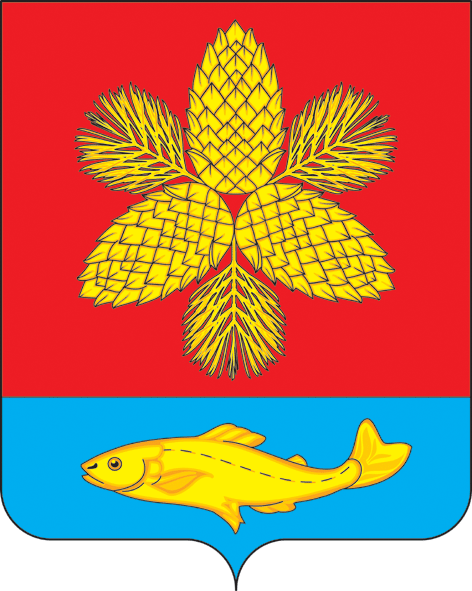 Д У М АШКОТОВСКОГО МУНИЦИПАЛЬНОГО ОКРУГАПРИМОРСКОГО КРАЯР Е Ш Е Н И ЕО принятии муниципального правового акта Шкотовского муниципального округа «О внесении изменений в муниципальный правовой акт Шкотовского муниципального района от 27.10.2015  № 20-МПА «Об обеспечении жилыми помещениями малоимущих граждан, признанных нуждающимися в жилых помещениях, предоставляемых по договорам социального найма на территориях Подъяпольского, Романовского, Новонежинского, Центральненского и Штыковского сельских поселений Шкотовского муниципального района»В связи с формированием структуры Администрации Шкотовского муниципального округа, на основании Закона Приморского края от 27.01.2023 г. № 288-КЗ «О Шкотовском муниципальном округе Приморского края», решения Думы Шкотовского муниципального округа от 27.06.2023 г. № 13 «О правопреемстве вновь образованного муниципального образования Шкотовский муниципальный округ», руководствуясь ст. 26 Устава,   Дума Шкотовского муниципального округаРЕШИЛА:1. Принять муниципальный правовой акт Шкотовского муниципального округа «О внесении изменений в муниципальный правовой акт Шкотовского муниципального района от 27.10.2015 г. № 20-МПА «Об обеспечении жилыми помещениями малоимущих граждан, признанных нуждающимися в жилых помещениях, предоставляемых по договорам социального найма на территориях Подъяпольского, Романовского, Новонежинского, Центральненского и Штыковского сельских поселений Шкотовского муниципального района».          2. Направить указанный муниципальный правовой акт Главе Шкотовского муниципального округа для подписания и обнародования.          3. Настоящее решение вступает в силу со дня его принятия.Председатель Думы Шкотовского муниципального округа				                                                     О.В. Кан  ШКОТОВСКИЙ МУНИЦИПАЛЬНЫЙ ОКРУГ
ПРИМОРСКОГО КРАЯМУНИЦИПАЛЬНЫЙ ПРАВОВОЙ АКТО внесении изменений в муниципальный правовой акт Шкотовского муниципального района от 27.10.2015 № 20-МПА «Об обеспечении жилыми помещениями малоимущих граждан, признанных нуждающимися в жилых помещениях, предоставляемых по договорам социального найма на территориях Подъяпольского, Романовского, Новонежинского, Центральненского и Штыковского сельских поселений Шкотовского муниципального районаПринят Думой Шкотовского муниципального округа 23 апреля 2024 года1. Внести  в  муниципальный правовой акт Шкотовского муниципального района от 27.10.2015 г. № 20-МПА «Об обеспечении жилыми помещениями малоимущих граждан, признанных нуждающимися в жилых помещениях, предоставляемых по договорам социального найма на территориях Подъяпольского, Романовского, Новонежинского, Центральненского и Штыковского сельских поселений Шкотовского муниципального района» следующие изменения:1.1. В наименовании и преамбуле слова «на территориях Подъяпольского, Романовского, Новонежинского, Центральненского и Штыковского сельских поселений Шкотовского муниципального района» заменить словами «на территории Шкотовского муниципального округа»1.2. В преамбуле слова «(далее – сельские поселения)» исключить.1.3. Слово «района» заменить словом «округа» в соответствующих падежах.1.4. Слово «администрация» заменить словом «Администрация» в соответствующих падежах.1.5. В пункте 2 статьи 4 слова «в пределах территории соответствующего сельского поселения» заменить словами «на территориях, подведомственных соответствующим  территориальным отделам».2. Настоящий муниципальный правовой акт вступает в силу со дня его официального опубликования.Глава Шкотовского муниципального округа                                                                                       В.А. Носов г. Большой Камень26 апреля 2024 г.№ 07-МПА	23 апреля 2024 г.         г. Большой Камень                    № 124